ADERS BİLGİLERİADERS BİLGİLERİADERS BİLGİLERİADERS BİLGİLERİADERS BİLGİLERİADERS BİLGİLERİDersKoduYarıyılT+U SaatKrediAKTSSiber Güvenlik/ Adli BilisimACM5292338Ön Koşul Dersleri-Dersin Diliİngilizce 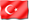 Dersin SeviyesiLisansüstüDersin TürüSeçmeliDersin KoordinatörüDersi VerenlerYrd.Doç.Dr. Uğur KaplancalıDersin YardımcılarıDersin Amacı  Siber  güvenlik alanında temel terminoloji ve teknolojileri öğretmek. Ayrıca  bilişim suçları ve hukuku ile ilgili temel bilgiler vermektir.Dersin İçeriğiBu ders siber güvenlik bilgi sistemlerinin adli araştırmalarını inceler. Bu alandaki çalışmalar siber suçların incelenme prosedürlerini ve adli kanıt toplama , analiz etme, iyileştirme ve koruma yöntemlerini içerir. Modern dijital adli araçları kullanma ve adli raporlar hazırlama da içindedir. Ders akışı, büyük oranda;  “Siber Güvenlik” ve “Adli Bilişim” fenomenlerinde kazanılan tüm bilgi yapısını keşfetmeye ve pratik kullanıma geçirmeye yönelik temellendirilmiştir.  Ders süresince öğrencinin derste siber güvenlik konusuyla ilgili öğrendiklerini görme amaçlı projeler verilecektir. Proje yönetimi içerikleri ve raporlama da dahil edilecektir. Dersin Öğrenme ÇıktılarıÖğretim YöntemleriÖlçme YöntemleriSiber güvenlikle ilgili terminolojiyi temel düzeyde bilmek.1, 2, 3, 4,5A,C,D,EBilgi güvenli standartları ile ilgili  tartışabilmek1, 2, 3, 4,5A,C,D,EBilgisayarların adli incelemesi ile ilgili genel olarak bilgi sahibi olmak.1, 2, 3, 4,5A,C,D,EAğ güvenliği ile ilgili genel bilgi sahibi olmak.1, 2, 3, 4,5A,C,D,EÖğretim Yöntemleri:1: Anlatım, 2: Soru-Cevap, 3: Tartışma 4: Benzetim, 5: Vaka Ölçme Yöntemleri:A: Sınav, B:Sunum, C: Ödev, D: Proje, E: LaboratuvarDERS AKIŞIDERS AKIŞIDERS AKIŞIHaftaKonularÖn Hazırlık1)Bilgi güvenliğine girişDers notları2)Risk analiziDers notları3Bilgi güvenliği standartlarıDers notları4)Bilişim hukuku-1Ders notları5)Bilişim hukuku-2Ders notları6)Bilgisayar adli incelemesiDers notları7)Güvenli  dizaynın prensipleriDers notları8)Veritabanı güvenliği Ders notları9)Ağ güvenliğiDers notları10)Ara sınav11)Ağlarda savunma pratikleri Ders notları12)POJE SUNUMLARI13)POJE SUNUMLARI14)POJE SUNUMLARI15)Final sınavıKAYNAKLARKAYNAKLARDers NotuBilişim Suçları ve Adli Bilişim -Elektronik Delillerin Toplanması, Muhafazası, Değerlendirilmesi ve Sunulması Mesut ORTADiğer KaynaklarBilişim Suçları ve İnternet İletişim Hukuku Murat Volkan DÜLGERMATERYAL PAYLAŞIMI MATERYAL PAYLAŞIMI DökümanlarDers notları,Online ders ve labratuvar malzemeleri ÖdevlerOnline Lab ödevleri, dönem projesi SınavlarAra sınav, final sınavı DEĞERLENDİRME SİSTEMİDEĞERLENDİRME SİSTEMİDEĞERLENDİRME SİSTEMİYARIYIL İÇİ ÇALIŞMALARISIRAKATKI YÜZDESİAra Sınav140Ödev1020Proje240Toplam100Finalin Başarıya Oranı30Yıl içinin Başarıya Oranı70Toplam100DERS KATEGORİSİUzmanlık / Alan DersleriDERSİN PROGRAM ÇIKTILARINA KATKISIDERSİN PROGRAM ÇIKTILARINA KATKISIDERSİN PROGRAM ÇIKTILARINA KATKISIDERSİN PROGRAM ÇIKTILARINA KATKISIDERSİN PROGRAM ÇIKTILARINA KATKISIDERSİN PROGRAM ÇIKTILARINA KATKISIDERSİN PROGRAM ÇIKTILARINA KATKISIDERSİN PROGRAM ÇIKTILARINA KATKISIDERSİN PROGRAM ÇIKTILARINA KATKISIDERSİN PROGRAM ÇIKTILARINA KATKISIDERSİN PROGRAM ÇIKTILARINA KATKISIDERSİN PROGRAM ÇIKTILARINA KATKISIDERSİN PROGRAM ÇIKTILARINA KATKISIDERSİN PROGRAM ÇIKTILARINA KATKISINoNoProgram Öğrenme ÇıktılarıKatkı DüzeyiKatkı DüzeyiKatkı DüzeyiKatkı DüzeyiKatkı DüzeyiKatkı DüzeyiKatkı DüzeyiKatkı DüzeyiKatkı DüzeyiKatkı DüzeyiKatkı DüzeyiNoNoProgram Öğrenme Çıktıları12223344551E-TİCARET ve Teknoloji Y. YL mezunu, Güncel e-Ticaret ortamını tanımlamaE-TİCARET ve Teknoloji Y. YL mezunu, Güncel e-Ticaret ortamını tanımlamaXX2E-TİCARET VE TEKNOLOJI Y. YL mezunu,Konu ve terminolojiyi işlem ve yönetim kararları içerisinde gözden geçirmeE-TİCARET VE TEKNOLOJI Y. YL mezunu,Konu ve terminolojiyi işlem ve yönetim kararları içerisinde gözden geçirmeXX3E-TİCARET VE TEKNOLOJI Y. YL mezunu, JavaScript, JScript, DHTML, CSS, ASP, XML dökümanlarını kullanabilecek teknikleri uygulamaE-TİCARET VE TEKNOLOJI Y. YL mezunu, JavaScript, JScript, DHTML, CSS, ASP, XML dökümanlarını kullanabilecek teknikleri uygulamaXX4E-TİCARET VE TEKNOLOJI Y.YL mezunu, Transform ve sunum dillerinin gösterimini anlamaE-TİCARET VE TEKNOLOJI Y.YL mezunu, Transform ve sunum dillerinin gösterimini anlamaXX5E-TİCARET VE TEKNOLOJI Y. YL mezunu,  e-Ticaretin çıktıları,sınırlılıkları, çıkarımları ve risklerini belirlemeE-TİCARET VE TEKNOLOJI Y. YL mezunu,  e-Ticaretin çıktıları,sınırlılıkları, çıkarımları ve risklerini belirlemeXX6E-TİCARET VE TEKNOLOJI Y.YL mezunu, Proje ve risk yönetim becerisi; girişimciliğin, yenilikçilik ve sürdürülebilir kalkınmanın önemi hakkında farkındalık; uluslararası standartların ve yöntemlerin bilinmesi.E-TİCARET VE TEKNOLOJI Y.YL mezunu, Proje ve risk yönetim becerisi; girişimciliğin, yenilikçilik ve sürdürülebilir kalkınmanın önemi hakkında farkındalık; uluslararası standartların ve yöntemlerin bilinmesi.XX7E-TİCARET VE TEKNOLOJI Y.YL mezunu, Yaşam boyu öğrenmenin gerekliliği bilinci ve bilgiye erişebilme, bilim ve teknolojideki son gelişmeleri takip edebilme ve kendini sürekli yenileme becerisi.E-TİCARET VE TEKNOLOJI Y.YL mezunu, Yaşam boyu öğrenmenin gerekliliği bilinci ve bilgiye erişebilme, bilim ve teknolojideki son gelişmeleri takip edebilme ve kendini sürekli yenileme becerisi.XX8E-TİCARET VE TEKNOLOJI Y.YL mezunu, Belirlenen gereksinimleri karşılayacak bir bilişim sistemini, sistem parçasını, işlemi veya programı tasarlama, geliştirme ve değerlendirme becerisi.E-TİCARET VE TEKNOLOJI Y.YL mezunu, Belirlenen gereksinimleri karşılayacak bir bilişim sistemini, sistem parçasını, işlemi veya programı tasarlama, geliştirme ve değerlendirme becerisi.XXAKTS / İŞ YÜKÜ TABLOSUAKTS / İŞ YÜKÜ TABLOSUAKTS / İŞ YÜKÜ TABLOSUAKTS / İŞ YÜKÜ TABLOSUEtkinlikSAYISISüresi
(Saat)Toplam
İş Yükü
(Saat)Ders Süresi (Sınav haftası dahildir: 16x toplam ders saati)16348Sınıf Dışı Ders Çalışma Süresi(Ön çalışma, pekiştirme)         16348Ödev10550Ara sınav11010Proje21020Final11414Toplam İş Yükü190Toplam İş Yükü / 25 (s)7,6Dersin AKTS Kredisi8